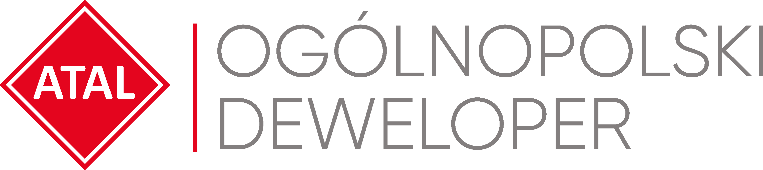 Warszawa, 4 stycznia 2022 rokuATAL zakontraktował ponad 4,2 tys. lokali w 2021 roku ATAL, ogólnopolski deweloper, w 2021 roku zakontraktował 4258 lokali – co stanowi najlepszy wynik w historii spółki, wzrost rok do roku wyniósł ponad 47%. Całoroczna sprzedaż w 2020 roku wyniosła 2896 mieszkań, a w rekordowym 2019 roku było to 3180. Zeszłoroczny plan zakładał sprzedaż na poziomie 4 tys. lokali. Grupa posiadała na koniec 2021 roku 710 aktywnych umów rezerwacyjnych, przed rokiem było to 507. Łączna liczba umów deweloperskich, przedwstępnych i rezerwacyjnych wyniosła blisko 5 tys. na koniec 2021 rokuW poszczególnych miesiącach 2021 roku spółka zakontraktowała następującą liczbę aktywnych umów deweloperskich i przedwstępnych: styczeń – 210, luty – 234, marzec – 398, kwiecień – 413, maj – 377, czerwiec – 426, lipiec – 359, sierpień – 501 i wrzesień – 301, październik – 336, listopad – 353, grudzień - 350. Wynik z sierpnia to miesięczny rekord sprzedaży Grupy ATAL Tegoroczny potencjał sprzedaży Grupa wstępnie szacuje na 4000 lokali.Ubiegły rok był rekordowy dla Grupy ATAL. Mimo drugiego roku zdominowanego przez walkę z koronawirusem udało się nam osiągnąć historycznie najwyższy wskaźnik kontraktacji. Pierwsze miesiące po podwyżce stóp procentowych nie przyniosły istotnego wpływu na sprzedaż mieszkań przez ATAL. Nie można jednak wykluczyć, że efekt ten nie będzie widoczny w sprzedaży w roku bieżącym, szczególnie że ryzyko dalszego podnoszenia stóp procentowych jest spore. Warto jednak podkreślić, że ATAL jest jedną z największych firm deweloperskich w Polsce o zdywersyfikowanym portfolio projektów zlokalizowanych w 7 największych aglomeracjach w kraju, bez istotnej ekspozycji na zakupy inwestycyjne. Budowane przez ostatnie lata przewagi konkurencyjne będą miały pozytywny wpływ na dalszą działalność Grupy, co powinno być widoczne w dalej raportowanych wskaźnikach operacyjnych. Nie spodziewamy się, by dla ATAL ten rok przyniósł większe zmiany względem roku poprzedniego w liczbie prowadzonych budów, wejść do sprzedaży kolejnych projektów czy kontraktacji, jak i wydań. ATAL jest czołowym deweloperem, który jest w pełni przygotowany na obecną sytuację w sektorze mieszkaniowym.– mówi Zbigniew Juroszek, prezes ATAL S.A.   ATAL w pierwszych trzech kwartałach 2021 roku wygenerował skonsolidowane przychody na poziomie 1,03 mld zł. Oznacza to wzrost o 54% rdr. W tym okresie sprawozdawczym wynik netto przypisany akcjonariuszom jednostki dominującej wyniósł 189,7 mln zł, gdy przed rokiem było to 82,4 mln zł, czyli o ponad 130% więcej rdr. Marża brutto ze sprzedaży w 9M 2021 wyniosła 25,4% , a marża netto zaś 18,4%. Grupa w trzecim kwartale 2021 wypracowała przychody na poziomie 378,8 mln zł. Wynik netto Grupy wyniósł w tym czasie 73,5 mln zł. Marża brutto ze sprzedaży od lipca do września tego roku wyniosła 27,1%, a marża netto zaś 19,4%.Grupa w 3 kwartałach 2021 roku wydała łącznie 2390 lokali, co oznacza wzrost o 34% rdr. W dniu 15 lipca 2021 roku spółka wypłaciła dywidendę w wysokości 80% zeszłorocznego zysku netto jednostki dominującej. Oznacza to, że do akcjonariuszy trafiło 117,3 mln złotych, czyli 3,03 zł na akcję. Pozostała część wypracowanego zysku – 28,4 mln zł – zasiliła kapitał zapasowy. Dzień dywidendy ustalono na 7 lipca, a termin wypłaty na 15 lipca br. Od początku obecności ATAL na GPW łączna kwota wypłaconej dywidendy to 524 mln zł.ATAL jest spółką dywidendową. W 2016 roku została wypłacona dywidenda w wysokości 0,61 zł na akcję, co łącznie dało kwotę 23,7 mln zł. Dywidenda wyniosła wówczas ok. 48% zysku netto jednostki dominującej z 2015 roku. W 2017 roku ATAL wypłacił akcjonariuszom 1,68 zł na akcję, czyli ok. 65 mln zł – co stanowiło ok. 55% zysku netto jednostki dominującej z 2016 roku. W 2018 roku spółka wypłaciła akcjonariuszom 137 mln zł (3,54 zł na akcję), czyli prawie  84% zysku jednostki dominującej z 2017 roku. W 2019 roku spółka wypłaciła rekordową dywidendę w wysokości ok. 182 mln zł (4,70zł na akcję), co stanowiło 100% zysku jednostki dominującej z 2018 roku. W 2020 roku jednorazowo zmieniono politykę dywidendy ze względu na sytuację związaną z pandemią koronawirusa.Od stycznia do września 2021 roku ATAL pozyskał 7 nowych gruntów inwestycyjne w Katowicach, Poznaniu, Krakowie oraz Warszawie. Łączny koszt zakup nowych działek to ok. 139 mln zł, w przeliczeniu na 1 mkw. PUM to 794 złotych, co jest potwierdzeniem realizacji racjonalnej polityki zakupu działek pod inwestycje. Zakupione tereny pozwolą na realizację 174 tys. mkw. PUM. Obecny bank ziemi w posiadaniu spółki w pełni zabezpiecza plany inwestycyjne na najbliższe 3-4 lata.ATAL S.A. (www.atal.pl) to czołowy polski deweloper z bogatym, 30-letnim doświadczeniem na rynku nieruchomości. Spółka realizuje inwestycje w trzech sektorach – mieszkaniowym, komercyjnym oraz w segmencie apartamentów inwestycyjnych. Założycielem i właścicielem ATAL jest Zbigniew Juroszek. W aktualnej ofercie znajdują się inwestycje deweloperskie realizowane w aglomeracji śląskiej, Krakowie, Łodzi, Wrocławiu, Warszawie, Trójmieście i Poznaniu. Wynikami sprzedaży ATAL zapewnia sobie czołową pozycję wśród największych przedsiębiorstw w branży. ATAL jest członkiem Polskiego Związku Firm Deweloperskich. W 2013 roku obligacje spółki zadebiutowały na rynku Catalyst, a od 2015 roku akcje ATAL notowane są na Giełdzie Papierów Wartościowych w Warszawie. Dodatkowych informacji udziela:Łukasz BorkowskiHead of Corporate Communications & Investor Relationse-mail: pr@atal.pl 